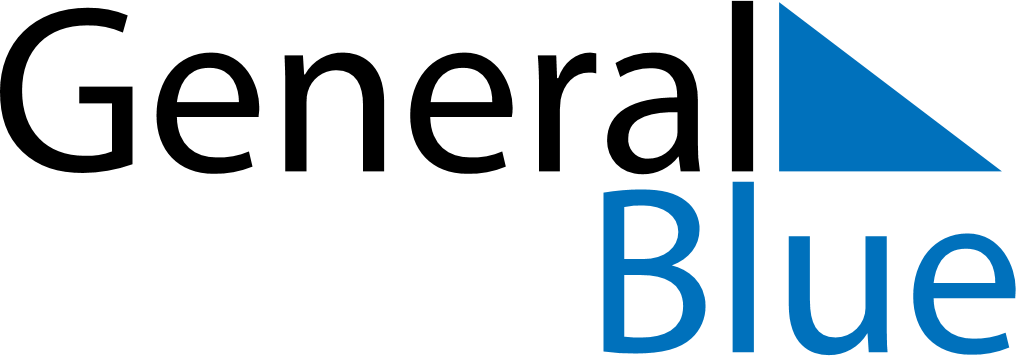 March 2023March 2023March 2023March 2023SpainSpainSpainSundayMondayTuesdayWednesdayThursdayFridayFridaySaturday123345678910101112131415161717181920212223242425Saint Joseph26272829303131